Отчёт о проведении «Фестиваль языков народов Казахстана» в Чаглинской основной школе .Ежегодно, 22 сентября вся наша страна отмечает этот день как день языков народов Казахстана. Наш Президент Нурсултан Назарбаев поставил перед нами задачу: говорить на 3-х языках: казахском, русском и английском, не забывая при этом и своего родного. Это прекрасно, ведь знание языков — это наше богатство!   С 05  по 18 сентября  2018 года в Чаглинской ОШ проходил  «Фестиваль языков народов Казахстана».ЦЕЛЬ проведения предметной декады: повышение интереса учеников к традициям народов населяющих  Казахстан, формирование познавательной активности, расширение кругозора знаний, активация мыслительной деятельности учащихся через внекласснные мероприятия. ЗАДАЧИ предметной декады:1.Создание условий максимально благоприятствующих получению качественного  образования каждым учеником в зависимости от его индивидуальных способностей, наклонностей, культурно-образовательных потребностей.2.Повышение интереса учащихся к учебной деятельности, к познанию действительности и самого себя, а также выработке самодисциплины и самоорганизации.3.Оценка влияния предметной декады на развитие интереса к изучаемым предметам.4.Помощь учителям и ученикам в раскрытии своего творческого потенциала .5.Создание творческой атмосферы. Декада проходила под лозунгом «Мы дружный народ Казахстана.»Условно декада была разделена на 2 части : неделя подготовки и неделя проведения .План подготовки:Анализирование собранного материала ; обсуждение инициатив , предложений ; распределение обязанностей ; дискуссия о выборе темы предметной недели ; выбор конкурсов ;  анализирование  материала для торжественной части ; составление плана проведения; выбор членов жюри ; объявление учащимся всех классов о начале декады .Декада была открыта с исполнения гимна Казахстана .Второй день декады был посвящен  биографии и творчеству Ахмета Байтурсынова и Сакена Сейфуллина. Учителя- казаховеды подготовили материал в слайдовом формате. По окончании просмотра фильмов были заданы ученикам вопросы о необходимости введения латинской графики.  Учитель английского языка Магзумова И.М. провела  конкурс «Брейн –ринг» на  грамотность знания английского языка.Учителя филологи провели конкурс выразительного чтения среди учащихся 5-9 классов. По итогам конкурса  были выявлены  победители .Особо хочется отметить выступление  ученика 9 класса Жумабаева Радмира .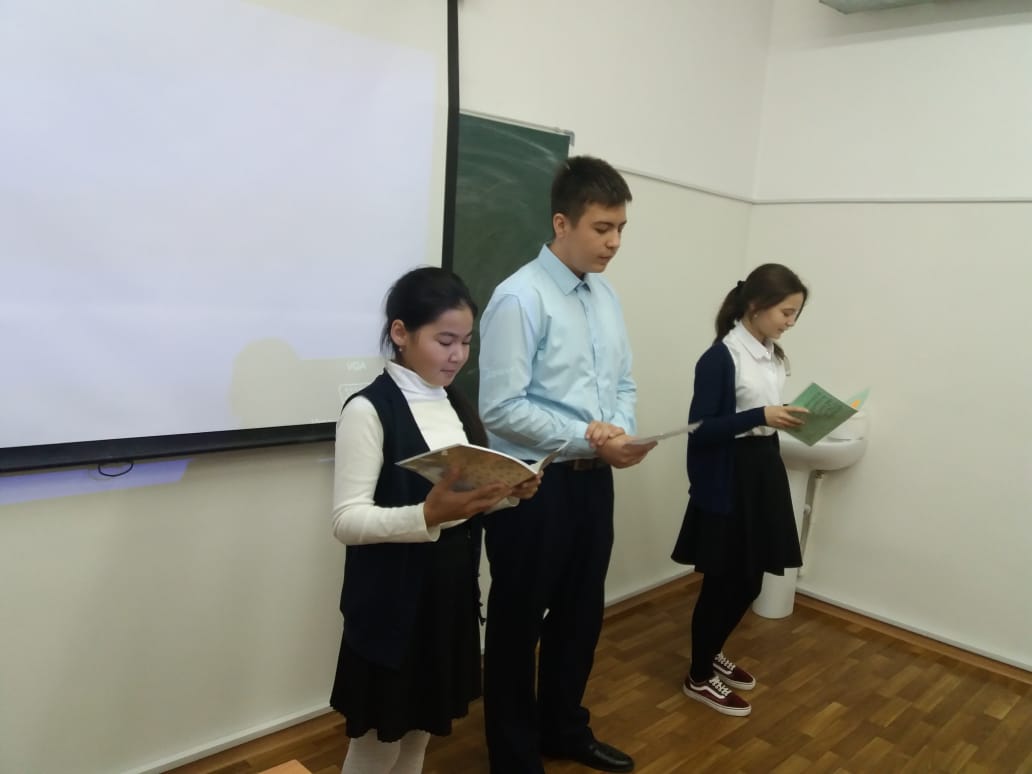 Учителем Жусуповой Г.Ж был проведен конкурс «Полиглот». Ученики разделились на две команды .Была упорная и интересная игра  на знание грамматики русского языка. Конкурс проходил на трех языках.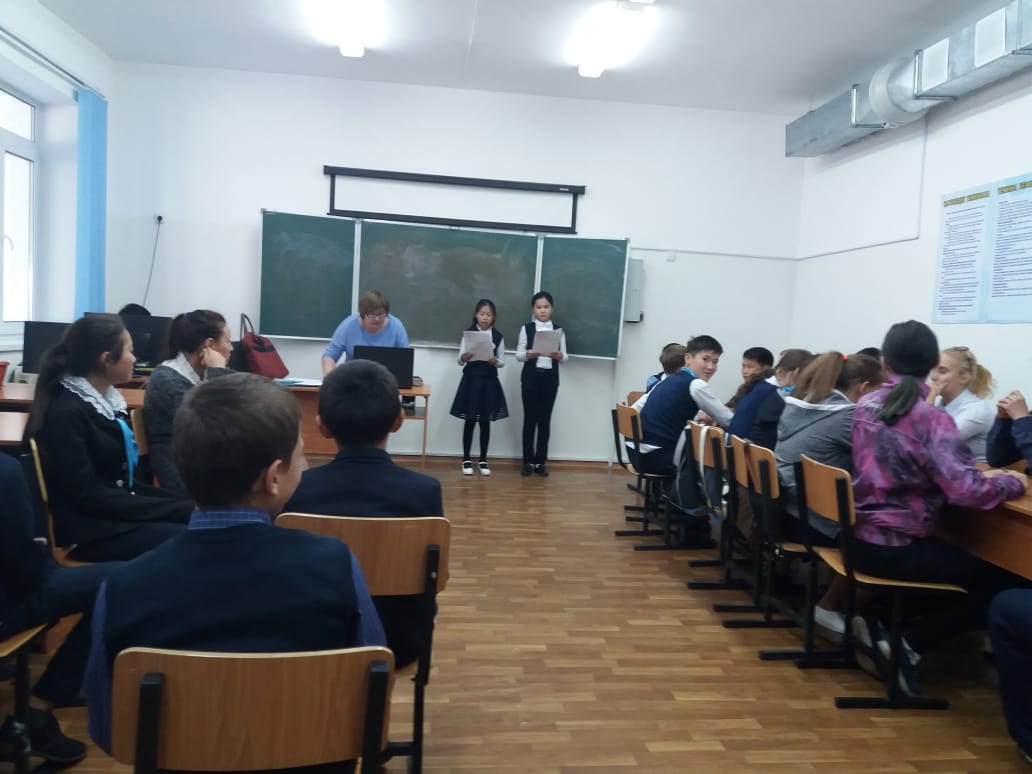   Среди учащихся младшего звена были проведены конкурсы рисунков и конкурсы сочинений.Закрытие декады прошло 18 сентября. В торжественной обстановке  были вручены дипломы и грамоты учащимся.  Декада прошла успешно .В ней приняли участие учащиеся 1-9 классов.    Ребята получили  огромный  запас знаний и хорошее настроение.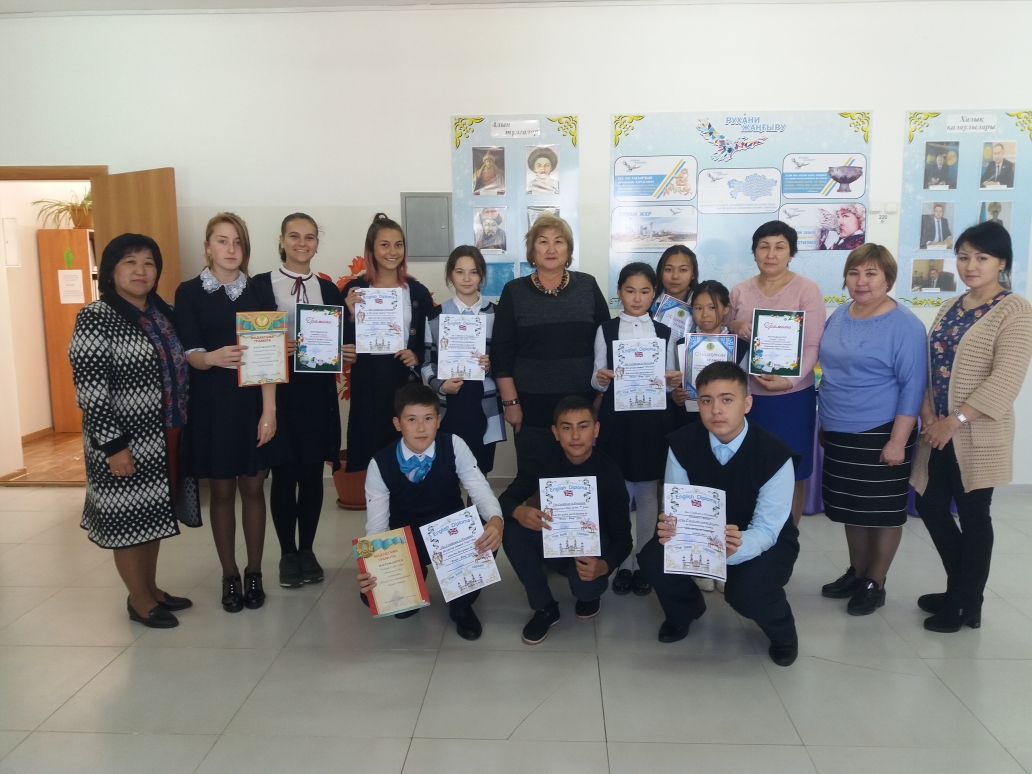 Узнай родной язык, в нём сила и свобода,
узнай родной язык, в нём государства гордость,
родной язык, в нём честь и совесть человека,
учи чужую речь, свою цени навеки!Руководитель МО ГЦ      Ыбышева А.К.